COMMUNE DE 4357				       Donceel, le 14 décembre 2022     DONCEEL
                          CONVOCATION DU CONSEIL COMMUNAL*********************************************************************Conformément aux articles L1122-12 et L1122-13 du code de la démocratie locale et de la décentralisation, nous avons l'honneur de vous convoquer à la séance du Conseil qui aura lieu le jeudi 22 décembre 2022 à 20h dans la salle du Conseil communalArt.l1122-17 de la CDLD : "Le Conseil ne peut prendre de résolution si la majorité de ses membres en fonction n'est présente. Cependant si l'assemblée a été convoquée deux fois sans s'être trouvée en nombre compétent, elle pourra, après une nouvelle et dernière convocation, délibérer, quel que soit le nombre des membres présents, sur les objets mis pour la troisième fois à l'ordre du jour."L'ORDRE DU JOUR (1ère convocation) de cette assemblée est reproduit ci-après : Séance PubliqueCommunication : Bal PV de la séance précédente – ApprobationBudget CPAS – Exercice 2023 - ApprobationASBL Maison du Tourisme Meuse-Condroz-Hesbaye – Terres de Meuse – Action richesses insoupçonnées – Ratification adhésionOctroi des subventions aux associations – Approbation de la subvention exceptionnelle accordée au Jogging des Templiers à l’occasion de son 25ème anniversaireOctroi des subventions aux associations – Approbation de la subvention exceptionnelle accordée à Médecins sans frontièresAIDE – Approbation de l’ordre du jour de l’Assemblée générale ordinaire – RatificationINTRADEL – Assemblée générale ordinaire – Approbation de l’ordre du jour – RatificationRESA – Approbation de l’ordre du jour de l’Assemblée générale du premier semestre – RatificationRétrocession de voirie – Venelle Rue Harduémont à Haneffe – Autorisation de modification Home waremmien – Démission de Monsieur Philippe MORDANT comme représentant de la Commune de Donceel au sein du CA – Prise d’acteHome waremmien – Désignation de Monsieur Olivier CUIJVERS comme représentant de la Commune de Donceel au sein du CA en remplacement du démissionnaire – ApprobationC.C.A.T.M. – Désignation d’un membre suppléant en remplacement de Monsieur Jean-Pierre HUBERTConvention avec « La Ruche Fleurie » - Collaboration pour l’organisation des garderies pré- et post-scolaires – Reconduction 2023Séance à huis-closRenonciation de réalisation d’une voirie au « Clos des Demoiselles » - Prise d’acteRatification désignation à titre temporaire d’une institutrice maternelle, pour 13 P/S, du 26/09/2022 au 07/10/2022, en remplacement de la titulaire maladeRatification désignation à titre temporaire d’une institutrice maternelle, pour 6 P/S DPPR, du 26/09/2022 au 30/09/2023, dans le remplacement du quart temps de la titulaireRatification désignation à titre temporaire d’une institutrice maternelle, pour 13 P/S, du 26/09/2022 au 07/10/2022, en remplacement de la titulaire maladeConvention transactionnelle dans le cadre d’un litige opposant la commune de Donceel à un tiers – Approbation Par le Collège,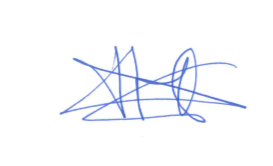                 Le Directeur général,                                            Le Bourgmestre,   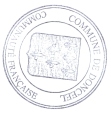 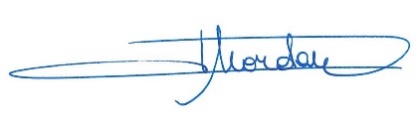     Pierre CHRISTIAENS                                           Philippe MORDANT